Publicado en   el 21/09/2015 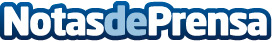 El Ministerio de Agricultura, Alimentación y Medio Ambiente imparte un curso de fertilización para una agricultura sostenible y rentableDatos de contacto:Nota de prensa publicada en: https://www.notasdeprensa.es/el-ministerio-de-agricultura-alimentacion-y_29 Categorias: Industria Alimentaria Cursos http://www.notasdeprensa.es